ExternistInnen - Prüfung - Info 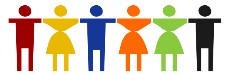 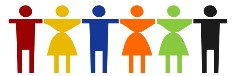 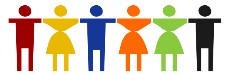 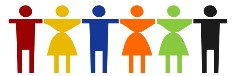 Externistenprüfung für Kinder im häuslichen Unterricht 2021-2022 Zulassung zur Prüfung Folgende Schritte müssen für die Zulassung zur Externistenprüfung gesetzt werden: Das Ansuchen um Zulassung zur Externistenprüfung ist schriftlich bei der Schule einzubringen, an der die Prüfungskommission ihren Sitz hat. (vgl. § 2 Abs. 1 Externistenprüfungsverordnung).  Vorzulegende Dokumente Das Ansuchen um Zulassung zur Externistenprüfung hat jedenfalls die Übermittlung des Genehmigungsschreibens der Bildungsdirektion für die Teilnahme am häuslichen Unterricht, die Personaldokumente zum Nachweis des Namens und des Geburtsdatums, eventuell einen Vorschlag für einen Termin der Externistenprüfung sowie gegebenenfalls das der Externistenprüfung vorausgehende letzte Jahreszeugnis vorzulegen (vgl. § 2 Externistenprüfungsverordnung). Prüfungstermine Die Externistenprüfungen für Kinder in häuslichem Unterricht finden jährlich zwischen dem 1. Juni und dem Ende des Unterrichtsjahres statt.  Die konkreten Termine werden von der Vorsitzenden bzw. vom Vorsitzenden der Prüfungskommission festgesetzt. Prüfungen dürfen jedoch nicht an schulfreien Tagen 3 stattfinden und der/die Vorsitzende der Prüfungskommission sowie die Prüferinnen und Prüfer müssen zum Prüfungstermin voraussichtlich zur Verfügung stehen (vgl. § 10 Abs. 1 Externistenprüfungsverordnung). Die Prüfungen können sowohl am Vormittag, als auch am Nachmittag stattfinden. Den genauen Zeitpunkt erhalten Sie von der betreffenden Schule. Prüfungsgebühr Für Prüfungen nach SchPflG (zB häuslicher Unterricht) gilt: - Das Externistenprüfungszeugnis ist 	mit  EUR 14,30 zu vergebühren (§ 14 - TP 14 Gebührengesetz). Dies gilt auch im Falle der Ausstellung eines negativen Zeugnisses oder bei Verlust eines Zeugnisses und der daher erforderlichen Neuausstellung. Die Einzahlung hat auf das Konto des Finanzamtes für Gebühren, Verkehrssteuern und Glücksspiel zu erfolgen: Bankverbindung: BAWAG P.S.K.   IBAN: AT56 0100 0000 0580 4713  BIC: BUNDATWW 	 Als Verwendungszweck ist anzugeben: 	 Gebühr – Ausstellung eines Externistenprüfungszeugnisses Der Nachweis über die Einzahlung ist zur Abholung des Zeugnisses mitzubringen. Fehlt dieser Nachweis, so darf das Zeugnis nicht übergeben werden. Zeugnisausgabe Eine 	persönliche 	Abholung 	ist 	nach 	Terminvereinbarung 	möglich. 	Der Einzahlungsbeleg ist vorzulegen. Alles rund um die Prüfung Grundlage und Bezugspunkt ist der österreichische Volksschul-Lehrplan:  https://www.bmbwf.gv.at/Themen/schule/schulpraxis/lp/lp_vs.html Das Stoffgebiet wird nicht bekannt gegeben. „Prüfungsstoff“ der Externistenprüfung ist der Lehrplan der betreffenden Schulart und Schulstufe. Prüfungsgegenstände: Deutsch/Lesen/Schreiben Mathematik Sachunterricht Musikerziehung Bildnerische Erziehung Die Anwesenheit von Eltern oder anderen Begleitpersonen bei der Prüfung ist nicht gestattet.  Allgemeine und rechtliche Auskünfte erhalten sie über die Bildungsdirektion Prüfungsdauer Schriftliche und mündliche Aufgaben wechseln ab Differenzierte Arbeitsblätter für die jeweilige Schulstufe in Deutsch, Mathematik und Sachunterricht Je eine Schularbeit in Deutsch und Mathematik (auf zwei Tage aufgeteilt) Gesamtdauer 	Grundstufe 1: 	ca. 2 Stunden 	Grundstufe 2:  	ca. 3 Stunden (eventuell aufgeteilt auf 2 Tage) Nach Ende der Prüfung werden noch keine Noten genannt werden.  Die Prüfungskommission berät anschließend. Prüfungsinhalte An unserer Schule wird nach dem österreichischen Lehrplan für öffentliche Volksschulen geprüft (siehe weiter oben). Andere Lehrpläne finden für die Beurteilung keine Berücksichtigung. Wir prüfen nach keinem speziell ausgewählten Schulbuch. Alle gängigen österreichischen Schulbücher für die entsprechenden Schulstufen decken den Lehrplan ab und können eine gute Orientierungshilfe geben. Folgende Angaben über die Prüfungsinhalte dienen lediglich als Beispiel.  Einen genaueren Überblick finden Sie im Österreichischen Lehrplan der Volksschule. Schulstufe Mathematik Orientierung im Zahlenraum 30 + und - Ergänzen Mengen von 1-30 (Erkennen, Benennen, Vergleichen als Vorstufe zum Rechnen: mehr – weniger – um wie viele mehr/weniger) Zahlenraum 10 sicher Zahlenraum 20 Unter- und Überschreitung (mit und ohne Material) Orientierung im Raum Sachaufgaben mündlich …. siehe Lehrplan Deutsch Sprechen: Erzählen, situationsgerechtes Sprechen, Beherrschung der meisten Buchstaben Erkennen, Benennen, Schreiben in Gemischtantiqua = Druckschrift Einfache Wörter aus dem Grundwortschatz abschreiben und angesagt schreiben – lautident Sinnerfassendes Lesen von einfachen Sätzen/Texten Siehe Lehrplan Sachunterricht (gilt für 1. und 2. Klasse) Familie als Lebensgemeinschaft (Rollen, Verwandtschaftsbeziehungen, ...) Naturvorgänge (Jahreskreis, Nestbau, Wachsen, ...) Formenvielfalt in der Natur (ordnen, sammeln, ...) Die Bedeutung von Pflanzen und Tieren für die Menschen Die unmittelbare Umgebung kennen Zeitabläufe, Uhr, Kalender, Kräfte und deren Nutzung Objekte und Stoffe und deren mögliche Veränderungen erkunden …. siehe Lehrplan Schulstufe Mathematik Orientieren im Zahlenraum 100 (Erkennen, Benennen, Ordnen, Zuordnen der Zahlen) Plus und Minusrechnungen im ZR 100 mit Unter- und Überschreitung (Bsp.: 27 + 7=, 73 - 8=,) Malreihen mit und ohne Material Einfache Sachaufgaben lösen Sachaufgaben finden und dazu richtige Fragen stellen Informationen aus Tabellen und Grafiken lesen geeignete Repräsentanten zu Maßeinheiten angeben geometrische Körper und Flächen benennen Rechnen mit Geld (€…) …. siehe Lehrplan Deutsch Flüssiges Lesen und Schreiben aller Buchstaben in Druck- und Schreibschrift Verfassen von Texten: Bilder ordnen, Text zuordnen, Notizen machen, etwas/jemanden Beschreiben (Stichwörter, Wortgruppen, kurze Sätze) Sinnerfassendes Lesen von altersgemäßen Texten Sprachbetrachtung: 	Sätze 	bilden 	und 	aufschreiben 	(Satzanfang 	groß 	und Satzschlusszeichen anwenden – Punkt, Fragezeichen, Rufzeichen setzen) Gesicherter Grundwortschatz – Ansage Beherrschen des ABC’s , situationsgerechtes Sprechen …. siehe Lehrplan Sachunterricht siehe 1.Klasse • 	…. siehe Lehrplan Schulstufe Mathematik Orientieren im Zahlenraum 1000 1x1 – Automatisierung 4 Grundrechnungsarten schriftlich: Addition, Subtraktion, Multiplikation (einstellig), Division (einstellig, auch mit Rest) Rechenproben Größenrelationen: Länge (km-m-cm-mm), Gewicht (t-kg-dag-g), Euro Relationszeichen Abschätzen von Ergebnissen Umfang (Rechteck, Quadrat) Sachaufgaben lösen Sachaufgaben finden und dazu richtige Fragen stellen Informationen aus Tabellen und Grafiken lesen …. siehe Lehrplan Deutsch Sicheres Beherrschen von Gemischtantiqua und Schreibschrift Sinnerfassendes Lesen aus unterschiedlichen Textarten (altersadäquate Texte, Arbeitsaufträge aufgrund einer schriftlichen Anweisung erfüllen können) Wortarten (Nomen, Artikel, Verb, Adjektiv) Groß- und Kleinschreibung Gegenwart und Mitvergangenheit Steigerung von Adjektiven (z.B.: groß- größer- am größten) Einzahl/Mehrzahl Personalformen des Verbs Satzbau (Subjekt, Prädikat) Sicherer Umgang mit dem Wörterbuch Wortfamilien Verfassen von Texten (Gedanken mündlich und schriftlich klar ausdrücken können)  o Brief o Sprechblasentext o Einladung o Sachtext o Bildgeschichte o Tagebucheintrag  o Checkliste o Erlebnisgeschichte Situationsgerechtes Sprechen …. siehe Lehrplan Sachunterricht Der Bezirk und der Heimatort in allen sachunterrichtlichen Bereichen: geografisch, geschichtlich, sozial, wirtschaftlich, biologisch, ... Entwicklungsvorgänge bei Pflanzen und Tieren (Samen-Keimling ...) Erweiterte Formenkenntnisse und Wissen über Bau und Nutzung von Tieren und Pflanzen Der menschliche Körper: Organe, gesunde Lebensführung, ... Himmelsrichtungen Grundriss: Realität und Darstellung über Modelle, einfache Situationsskizzen Meine engere Umgebung Veränderungen von Menschen und Dingen im Laufe der Zeit Grundlegende Einsichten in Wirtschaftsgemeinschaften: Einkommen, Haushalten, Sparen Die Bedeutung von Arbeit Technische Einrichtungen in der Umgebung und deren Funktion Kräfte und deren Wirkungen (Magnete, Wärme, Wetter) auch über experimentieren Wasser: verdunsten, verdampfen, gefrieren, schmelzen Wasserkreislauf Gefährliche Stoffe …. siehe Lehrplan Schulstufe Mathematik Orientierung im Zahlenraum 1 000 000 in Feinstruktur Benennen der Zahlen im Zahlenraum 100 000 Operationen im Zahlenraum 100 000 (Addition, Subtraktion, Multiplikation zweistellig, Division zweistellig) Sicheres, automatisiertes Beherrschen der Malreihen Sachaufgaben Sachaufgaben finden und dazu richtige Fragen stellen Informationen aus Tabellen und Grafiken lesen Größenrelationen und Umwandlungen (km-m-cm-mm, t-kg-dag-g, Geld, Uhrzeit) Umfang und Flächen (auch von zusammengesetzten Flächen) berechnen Rechnen mit Größen, Umwandeln, Rechnen mit Geld Uhrzeit Geometrische Körper und Flächen Brüche und Bruchrechnen …. siehe Lehrplan Deutsch Sinnerfassendes, flüssiges Lesen altersadäquater Texte (Geschichten, Bücher) Verfassen von Texten   o Beschreibung o Bildgeschichte o Reizwortgeschichte o Buchbeurteilung o Sachtext o Nacherzählung o Erlebniserzählung o Argumente finden, z.B. „Mama, ich will ein Haustier“ • Sicherer Umgang mit dem Wörterbuch Rechtschreibung o Beherrschen der Groß- und Kleinschreibung o Doppelvokale, Doppelkonsonanten, Rechtschreibregeln beherrschen o Dehnungs- „h“ , „ck“ , „tz“ , „ss“ , „ß“, „au äu“, „ie“, „tt“, „ver“, „sp“, „st“   o Eigenen, allgemein gebrauchten, aber begrenzten Schreibwortschatz gründlich geübt und möglichst sicher beherrschen Sprachbetrachtung: o Wortarten (Namenwörter, Zeitwörter, Artikel, Eigenschaftswörter, Fürwörter) o Einzahl - Mehrzahl o Satzbau (Subjekt, Prädikat, Objekt (Fälle) – Ort, Art, Zeit) o Direkte Rede o 4 Fälle o Zeiten (Gegenwart- Mitvergangenheit- Vergangenheit- Zukunft) o Steigern von Adjektiven Lesen: Textverständnis, sinngestaltend vorlesen, Situationsgerechtes Sprechen …. siehe Lehrplan Sachunterricht Themen aus den Erfahrungs- und Lernbereichen Technik, Gemeinschaft, Natur, Raum, Zeit, Wirtschaft Steiermark als Gesamtheit …. siehe Lehrplan Musikerziehung (alle Schulstufen) file:///C:/Users/Anwender/Downloads/vslpsiebenterteilmusikerzieh_14050.pdf Bildnerische Erziehung (alle Schulstufen) file:///C:/Users/Anwender/Downloads/siebenterteilbildnerischeerz_14049.pdf 